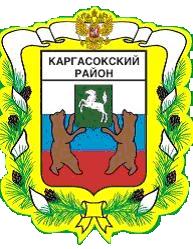 МУНИЦИПАЛЬНОЕ ОБРАЗОВАНИЕ «КАРГАСОКСКИЙ РАЙОН»ТОМСКАЯ ОБЛАСТЬАДМИНИСТРАЦИЯ КАРГАСОКСКОГО РАЙОНАПОСТАНОВЛЕНИЕ30.04.2020	                                                                                                            № 92с. КаргасокОб утверждении порядка обеспечения проезда по направлениям врачей в медицинские организации, расположенные на территории Томской области, оказывающие специализированную онкологическую, наркологическую и психиатрическую помощь, лиц, проживающих в районах Крайнего Севера и приравненных к ним местностях, при отсутствии круглогодичного транспортного наземного сообщения с областным центромВ соответствии с постановлением Администрации Томской области от 21.02.2020 №88а «Об установлении методики распределения иных межбюджетных трансфертов из областного бюджета на обеспечение проезда по направлениям врачей в медицинские организации, расположенные на территории Томской области, оказывающие специализированную онкологическую, наркологическую и психиатрическую помощь, лиц, проживающих в районах Крайнего Севера и приравненных к ним местностях, при отсутствии круглогодичного транспортного наземного сообщения с областным центром и правил их предоставления и о признании утратившими силу отдельных постановлений Администрации Томской области», распоряжением Департамента здравоохранения Томской области от 26.03.2020 №263 «Об утверждении методических рекомендаций о порядке обеспечения проезда по направлениям врачей в медицинские организации, расположенные на территории Томской области, оказывающие специализированную онкологическую, наркологическую и психиатрическую помощь, лиц, проживающих в районах Крайнего Севера и приравненных к ним местностях, при отсутствии круглогодичного транспортного наземного сообщения с областным центром»Администрация Каргасокского района постановляет:1. Утвердить Порядок обеспечения проезда по направлениям врачей в медицинские организации, расположенные на территории Томской области, оказывающие специализированную онкологическую, наркологическую и психиатрическую помощь, лиц, проживающих в районах Крайнего Севера и приравненных к ним местностях, при отсутствии круглогодичного транспортного наземного сообщения с областным центром, согласно приложению к данному постановлению.2. Настоящее постановление вступает в силу со дня официального опубликования (обнародования) в установленном порядке и распространяется на правоотношения, возникшие 01.01.2020 года.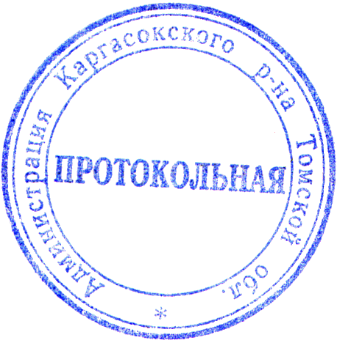 Глава Каргасокского района				                                А.П. АщеуловАндрейчук Т.В.2-11-95УТВЕРЖДЕНпостановлением АдминистрацииКаргасокского районаот 30.04.2020 № 92ПриложениеПорядок обеспечения проезда по направлениям врачей в медицинские организации, расположенные на территории Томской области, оказывающие специализированную онкологическую, наркологическую и психиатрическую помощь, лиц, проживающих в районах Крайнего Севера и приравненных к ним местностях, при отсутствии круглогодичного транспортного наземного сообщения с областным центром1. Право на обеспечение проезда по направлениям врачей в медицинские организации, расположенные на территории Томской области, оказывающие специализированную онкологическую, наркологическую и психиатрическую помощь (далее, соответственно – право на проезд, Медицинские организации), имеют лица, проживающие на территории Каргасокского района.Право на проезд обеспечивается путем возмещения (компенсации) произведенных расходов на проезд при условии предоставления подтверждающих документов.2. Кратность обеспечения проезда определяется медицинскими показателями для необходимости получения консультаций (диагностики, лечения) в Медицинских организациях.Право на проезд предоставляется независимо от получения иных мер социальной поддержки.3. Возмещение произведенных расходов на проезд воздушным транспортом (в салоне экономического класса) производится по маршрутам:с. Каргасок – с. Новый Васюган – с. Каргасок;с. Каргасок – с. Новый Тевриз – с. Каргасок;с. Каргасок – с. Средний Васюган – с. Каргасок;с. Каргасок – с. Мыльджино – с. Каргасок;с. Каргасок – п. Неготка – с. Каргасок;с. Каргасок – п. Киевский – с. Каргасок;с. Каргасок – с. Напас – с. Каргасок;с. Каргасок – п. Молодежный – с. Каргасок;с. Каргасок – с. Тымск – с. Каргасок;с. Каргасок – с. Усть-Тым – с. Каргасок;с. Тымск – с. Усть-Тым – с. Тымск;с. Средний Васюган – с. Новый Васюган – с. Средний Васюган;с. Средний Васюган – с. Новый Тевриз – с. Средний Васюган;с. Средний Васюган – с. Мыльджино – с. Средний Васюган;с. Новый Тевриз – с. Новый Васюган – с. Новый Тевриз;с. Новый Тевриз – с. Мыльджино – с. Новый Тевриз;с. Новый Васюган – с. Мыльджино - с. Новый Васюган;с. Киевский – п. Неготка – п. Киевский;с. Киевский – п. Молодежный – п. Киевский;с. Киевский – п. Напас – п. Киевский;с. Напас – п. Молодежный – с. Напас;с. Напас – п. Неготка– с. Напас;п. Молодежный -  п. Неготка – п Молодежный;с. Каргасок – с. Вертикос – с. Каргасок;с. Каргасок – с. Старая Березовка – с. Каргасок;с. Каргасок – с. Сосновка– с. Каргасок;с. Каргасок – с. Киндал – с. Каргасок;с. Каргасок – с. Староюгино – с. Каргасок;на проезд водным транспортом – в каюте II категории речного судна всех линий сообщения.4. В целях обеспечения права на проезд Уполномоченный орган Администрации Каргасокского района, которым является муниципальное казенное учреждение Управление финансов Администрации Каргасокского района (далее – Управление финансов АКР):- назначает ответственных специалистов за обеспечение исполнения расходного обязательства по обеспечению проезда по направлениям врачей в медицинские организации, расположенные на территории Томской области, оказывающие специализированную онкологическую, наркологическую и психиатрическую помощь, лиц, проживающих в районах Крайнего Севера и приравненных к ним местностях, при отсутствии круглогодичного транспортного наземного сообщения с областным центром;- осуществляет выплату компенсации за проезд за счет средств иных межбюджетных трансфертов из областного бюджета на  обеспечение проезда по направлениям врачей в медицинские организации, расположенные на территории Томской области, оказывающие специализированную онкологическую, наркологическую и психиатрическую помощь, лицам, проживающим в районах Крайнего Севера и приравненных к ним местностях, при отсутствии круглогодичного транспортного наземного сообщения с областным центром (далее – ИМБТ);- обеспечивает ведение Реестра лиц, получивших компенсационные выплаты на проезд в Медицинские организации, по форме приложения 1 к настоящему Порядку, и представление в Департамент здравоохранения Томской области отчета об использовании ИМБТ в соответствии с заключенным соглашением.5. ОГБУЗ «Каргасокская районная больница» осуществляет выдачу направлений в Медицинские организации лицам, проживающим на территории Каргасокского района и осуществляет ведение Реестра лиц, осуществивших проезд к месту нахождения медицинской организации, расположенной на территории Томской области, оказывающей специализированную онкологическую, наркологическую и психиатрическую помощь, и обратно, из числа жителей муниципального образования «Каргасокский район» по отдельным маршрутам по плановым направлениям врачей по форме, установленной Департаментом здравоохранения Томской области.6. Для получения компенсационной выплаты за проезд лица, имеющие право на компенсацию (далее – заявители) представляют в Управление финансов АКР:- заявление о предоставлении возмещения расходов на проезд с указанием реквизитов счета для перечисления денежных средств;- направление ОГБУЗ «Каргасокская районная больница» в Медицинскую организацию (копия);- копию документа, удостоверяющего личность гражданина;- проездные документы (билеты, посадочные талоны);- справку Медицинской организации о прохождении лечения (консультации, диагностики) (копия).7. Размер компенсационной выплаты определяется стоимостью проезда заявителя (и сопровождающего, если это указано в направлении ОГБУЗ «Каргасокская районная больница») без учета расходов, связанных с бронированием, переоформлением билета и прочих расходов.8. За компенсационной выплатой имеют право обратиться законные представители заявителя (родители, усыновители, опекуны, попечители) при предоставлении подтверждающих документов.9. После проверки представленных подтверждающих документов в течение пяти рабочих дней со дня получения обращения уполномоченный специалист Управления финансов АКР:- при соответствии всех представленных документов требованиям пункта 6 настоящего Порядка оформляет Заявку на расход, обеспечивает перечисление денежные средства на указанный заявителем счет и вносит запись о произведенной выплате в Реестр лиц, получивших компенсационные выплаты на проезд в Медицинские организации;- при несоответствии представленных заявителем документов требованиям пункта 6 настоящего Порядка направляет письмо (за подписью начальника Управления финансов АКР) заявителю с отказом в компенсации расходов с указанием причин отказа.10. При отсутствии в бюджете муниципального образования «Каргасокский район» средств ИМБТ осуществление компенсационных выплат приостанавливается до поступления средств ИМБТ из областного бюджета.Если приостановка компенсационных выплат длится более пяти рабочих дней со дня получения обращения, уполномоченный специалист Управления финансов АКР извещает заявителя о данных обстоятельствах.Приложение №1 кПорядку обеспечения проезда по направлениям врачей в медицинские организации, расположенные на территории Томской области, оказывающие специализированную онкологическую, наркологическую и психиатрическую помощь, лиц, проживающих в районах Крайнего Севера и приравненных к ним местностях, при отсутствии круглогодичного транспортного наземного сообщения с                                                                                          областным центром Реестр лиц,получивших компенсационные выплаты на проезд в Медицинские организацииРеестр ведет: ___________________________________________                           (должность и ФИО исполнителя)№Ф.И.О. заявителяДата, месяц, год рождения заявителяСерия и номер документа, удостоверяющего личностьАдрес проживанияНомер направления ОГБУЗ «Каргасокская районная больница»Медицинская организация, куда направлен заявительСерия, номер проездного документа, маршрутДата проезда заявителяДата перечисления и сумма компенсации, рублей